Урок.   10 кл    тема: «Повторение темы «Кинематика. Динамика»                                    		(20.04-24.04), (27.04-30.04)Срок сдачи: 27 апреляДля повторения темы «Кинематика. Динамика» предлагается выполнить самостоятельную работу, предложенную ниже. При решении задач воспользуйтесь информацией, указанной на картинках.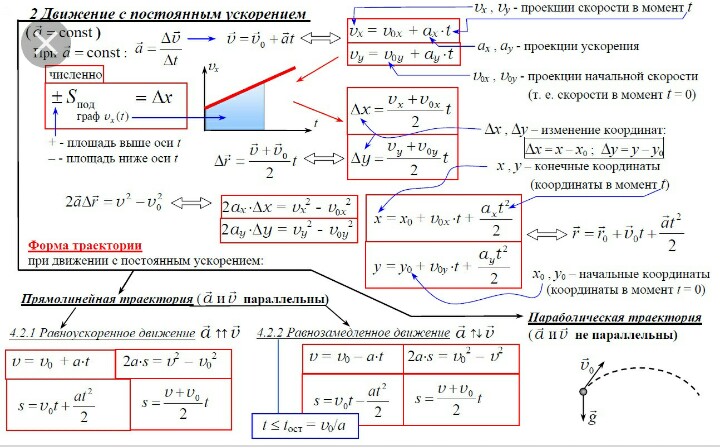 Форма контроля: оценка за самостоятельную работу.   Выполните задание письменно на двойном листочке, на лицевой стороне которого напишите: «Самостоятельная работа по теме…   ученицы(ка)…кл средней школы № 25   Фамилия Имя». Задачи оформляйте по требованиям (дано, найти, решение с рисунком и выводом формулы, ответ). 			Задание для самостоятельной работы.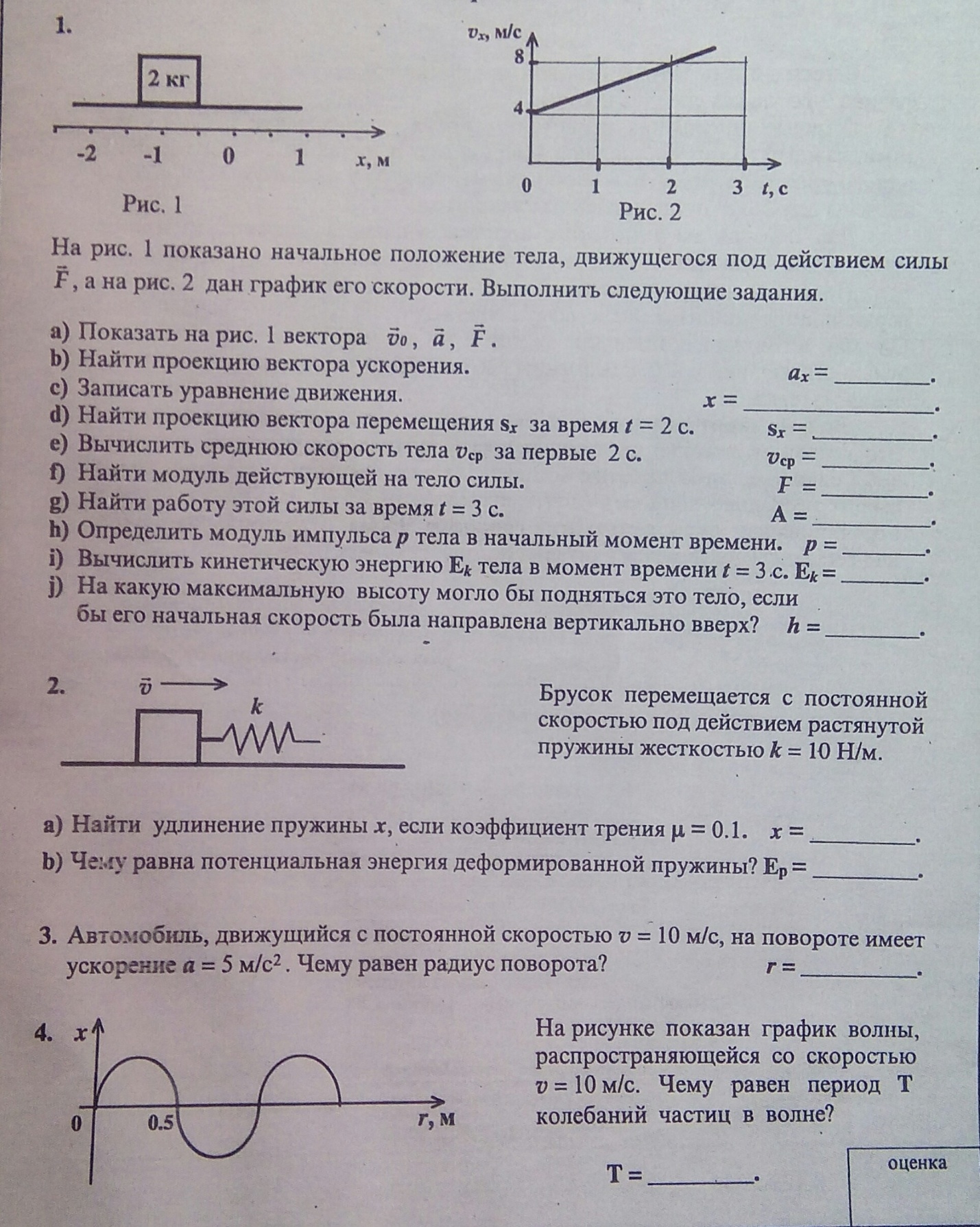 